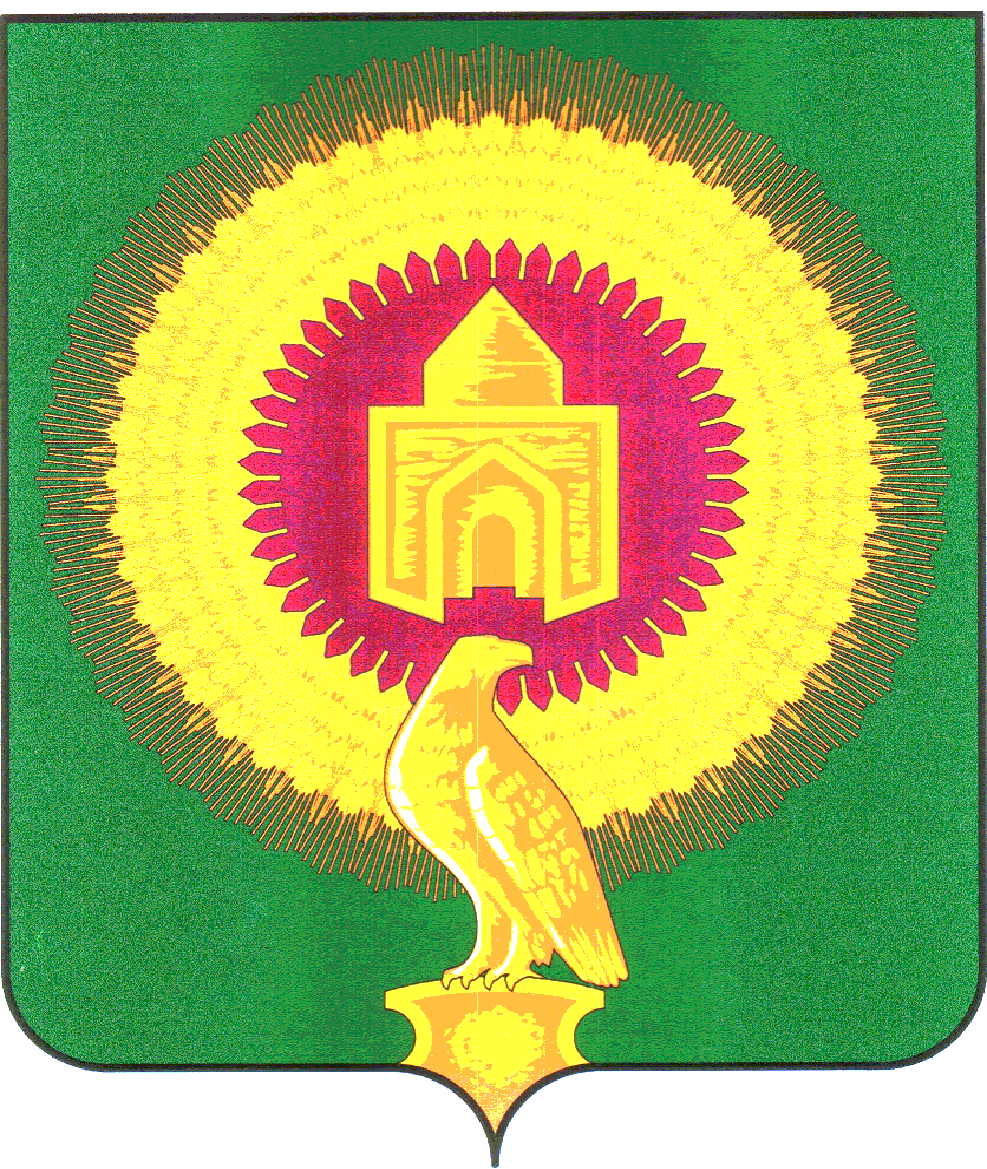 СОВЕТ ДЕПУТАТОВ ТОЛСТИНСКОГО СЕЛЬСКОГО ПОСЕЛЕНИЯВАРНЕНСКОГО МУНИЦИПАЛЬНОГО РАЙОНАЧЕЛЯБИНСКОЙ ОБЛАСТИ                                 РЕШЕНИЕот  28 апреля 2008 года                     №  05с.Толсты О внесении изменений и дополнений в Устав Толстинского сельского поселенияВ соответствии  с Федеральным законом от 06.10.2003 года № 131-ФЗ «Об общих принципах организации местного самоуправления в Российской Федерации», Уставом Толстинского сельского поселения Совет  депутатов Толстинского  сельского поселения                                                 Р Е Ш А Е Т:1. Внести  в Устав Толстинского сельского поселения, принятый Постановлением Совета депутатов Толстинского сельского поселения от 10.06. 2005 года № 03,  следующие изменения и дополнения:1)  Статью  5  изложить  в новой редакции:«1.К вопросам местного значения Толстинского  сельского поселения относятся: формирование, утверждение, исполнение бюджета поселения и контроль за исполнением данного бюджета;установление, изменение и отмена местных налогов и сборов поселения;владение, пользование и распоряжение имуществом, находящимся в муниципальной собственности поселения;организация в границах поселения электро-, тепло-, газо- и водоснабжения населения, водоотведения, снабжения населения топливом;5) дорожная деятельность в отношении автомобильных дорог местного значения в границах населённых пунктов поселения, а также осуществление иных полномочий в области использования автомобильных дорог и осуществления дорожной деятельности в соответствии с законодательством Российской Федерации;6) обеспечение малоимущих граждан, проживающих в поселении и нуждающихся в улучшении жилищных условий, жилыми помещениями в соответствии с жилищным законодательством,  организация строительства и содержания муниципального жилищного фонда, создание условий для жилищного строительства;7) создание условий для предоставления транспортных услуг населению и организация транспортного обслуживания населения в границах поселения;8) участие в профилактике терроризма и экстремизма, а также в минимизации и (или) ликвидации последствий проявлений терроризма в границах поселения;9) участие в предупреждении и ликвидации последствий чрезвычайных ситуаций на границах поселения;10) обеспечение первичных мер пожарной безопасности в границах населенных пунктов поселения;11) создание условий для обеспечения жителей поселения услугами связи, общественного питания, торговли и бытового обслуживания;12) организация библиотечного обслуживания населения, комплектование и обеспечение сохранности библиотечных фондов библиотек поселения;13) создание условий для организации досуга и обеспечения жителей поселения услугами организаций культуры;14) сохранение, использование и популяризация объектов культурного наследия (памятников истории и культуры), находящихся в собственности поселения, охрана объектов культурного наследия (памятников истории и культуры) местного (муниципального) значения, расположенных на территории поселения;15) создание условий для развития местного традиционного народного художественного творчества, участие в сохранении, возрождении и развитии народных художественных промыслов в поселении;16) обеспечение условий для развития на территории поселения физической культуры и массового спорта, организация проведения официальных физкультурно-оздоровительных и спортивных мероприятий поселения;17) создание условий для массового отдыха жителей поселения и организация обустройства мест массового отдыха населения;18) формирование архивных фондов поселения;19) организация сбора и вывоза бытовых отходов и мусора;20) организация благоустройства и озеленения территории поселения, использования, охраны, защиты, воспроизводства лесов особо охраняемых природных территорий, расположенных в границах населенных пунктов поселения;21) утверждение генеральных планов поселения, правил землепользования и застройки, утверждение подготовленной на основе генеральных планов поселения документации по планировке территории, выдача разрешений на строительство, разрешений на ввод объектов в эксплуатацию при осуществлении строительства, реконструкции, капитального ремонта объектов капитального строительства, расположенных на территории поселения, утверждение местных нормативов градостроительного проектирования поселений, резервирование земель и изъятие, в том числе путем выкупа, земельных участков в границах поселения для муниципальных нужд, осуществление земельного контроля за использованием земель поселения;22) организация освещения улиц и установки указателей с названиями улиц и номерами домов;23) организация ритуальных услуг и содержание мест захоронения;24) организация и осуществление мероприятий по гражданской обороне, защите населения и территории поселения от чрезвычайных ситуаций природного и техногенного характера;25)создание, содержание и организация деятельности аварийно-спасательных служб и (или) аварийно-спасательных формирований на территории поселения;26) организация и осуществление мероприятий по мобилизационной подготовке муниципальных предприятий и учреждений, находящихся на территории поселения;27) осуществление мероприятий по обеспечению безопасности людей на водных объектах, охране их жизни и здоровья;28) создание, развитие и обеспечение охраны лечебно-оздоровительных местностей и курортов местного значения на территории поселения;29) содействие в развитии сельскохозяйственного производства, создание условий для развития малого и среднего предпринимательства;30) организация и осуществление мероприятий по работе с детьми и молодежью в поселении;31) осуществление в пределах, установленных водным законодательством Российской  Федерации, полномочий собственника водных объектов, информирование населения об ограничениях их использования;32) осуществление муниципального лесного контроля и надзора.33) создание условий для деятельности добровольных формирований населения по охране общественного порядка.2) Статью  6 изложить  в новой редакции:«Статья 6. Местный референдум	1. Местный референдум проводится в целях решения непосредственно населением вопросов местного значения. Местный референдум проводится на всей территории  поселения. В местном референдуме имеют право участвовать граждане, место жительства которых расположено в границах Толстинского сельского поселения. Граждане участвуют в местном референдуме на основе всеобщего равного и прямого волеизъявления при тайном голосовании.	2. Решение о назначении местного референдума принимается Советом депутатов  в течение 30 дней со дня поступления документов о выдвижении инициативы проведения местного референдума. Такую инициативу могут выдвинуть:	1) граждане Российской Федерации, имеющие право на участие в местном референдуме;	2) избирательные объединения, иные общественные объединения, уставы, которых предусматривают участие в выборах и (или) референдумах и которые зарегистрированы в порядке и сроки, установленные федеральными  законами;	3) совместно Совет депутатов и Глава администрации поселения.	3. Условием назначения местного референдума по инициативе граждан, избирательных объединений, иных общественных объединений является сбор подписей в поддержку данной инициативы, количество которых устанавливается законом Челябинской области и должно составлять  5 процентов от числа участников референдума, зарегистрированных на территории муниципального образования в соответствии с федеральным законом.	Инициатива проведения референдума, выдвинутая  гражданами, избирательными объединениями, иными общественными объединениями, указанными  в подпункте 2 пункта 2 настоящей статьи, оформляется в порядке, установленном федеральным законом и принимаемым в соответствии с ним  законом Челябинской области.	Инициатива проведения референдума, выдвинутая совместно Советом депутатов  и Главой  администрации  поселения, оформляется Решением Совета  депутатов   и постановлением Главы  администрации   поселения.	4. Сбор подписей участников референдума в поддержку инициативы проведения референдума должен быть осуществлён инициативной группой в течение 30 дней со дня, следующего за днём регистрации инициативной группы по проведению референдума.	5. Голосование на референдуме осуществляется тайно, контроль за волеизъявлением граждан не допускается.	6. Референдум признаётся состоявшимся, если в голосовании приняло участие более 50% граждан, внесённых в списки участников референдума на территории  поселения.	Решения по вынесенным на референдум вопросам считаются принятыми, если за них проголосовало более 50% граждан, принявших участие в голосовании.	Итоги голосования и принятые на референдуме решения подлежат официальному опубликованию (обнародованию). 	7. Порядок подготовки и проведения референдума регулируется законом Челябинской области.		8. Принятое на местном референдуме решение подлежит обязательному исполнению на территории  поселения и не нуждается в утверждении какими-либо органами государственной власти, их должностными лицами или органами местного самоуправления.	9. Органы местного самоуправления обеспечивают исполнение принятого на местном референдуме решения в соответствии с разграничением полномочий между ними, определённым настоящим Уставом.	10. Решение о проведении местного референдума, а также принятое на местном референдуме решение может быть обжаловано в судебном порядке гражданами, органами местного самоуправления, прокурором, уполномоченными федеральным законом органами государственной власти.11. Гарантии прав граждан на участие в местном референдуме, а также порядок подготовки и проведения местного референдума устанавливаются федеральным законом и принимаемыми в соответствии с ним законами субъектов Российской Федерации.»3) Статью  7  изложить в новой редакции:«Статья 7. Муниципальные выборы1. Муниципальные выборы проводятся в целях избрания депутатов Совета депутатов, Главы  поселения  на основе всеобщего равного и прямого избирательного права при тайном голосовании.2. Муниципальные выборы  являются обязательными, периодическими и проводятся в сроки, обеспечивающие соблюдение сроков полномочий  Совета депутатов   и  Главы   поселения.3. Муниципальные выборы назначаются Советом  депутатов   в порядке и в сроки, предусмотренные Уставом Толстинского сельского поселения. В случаях, установленных федеральным законом, муниципальные выборы назначаются соответствующей  избирательной комиссией муниципального района или судом. Решение о назначении выборов должно быть принято не ранее чем за 90 дней и не позднее чем за 80 дней до дня голосования. Решение о назначении выборов подлежит официальному опубликованию в средствах массовой информации не позднее чем через пять дней со дня его принятия. При назначении досрочных выборов сроки, указанные в настоящем пункте, а также сроки осуществления  иных избирательных действий могут быть сокращены, но не более чем на одну треть. 4. Выборы Главы   поселения проводятся на основе мажоритарной избирательной системы относительного большинства по муниципальному избирательному округу, включающему в себя всю территорию сельского поселения. 5. Выборы депутатов Совета депутатов  проводятся с применением  смешанной избирательной системы с закрытыми списками кандидатов. 6.Гарантии избирательных прав граждан при проведении муниципальных выборов, порядок назначения, сроки назначения, порядок подготовки, проведения, установления итогов и определения результатов муниципальных выборов устанавливаются федеральными законами и принимаемыми в соответствии с ними  законами Челябинской области.7.Итоги муниципальных выборов подлежат официальному опубликованию (обнародованию).» 4)В статье 8:	1) в пункте 8 слова «(избирательному блоку)» исключить;	2) в пункте 10 слова «входящих в избирательный блок», исключить;	3) в пункте 13 слова «избирательного блока» исключить.5) в статье 11:Подпункты 1 и 3 пункта 3  изложить в следующей редакции:	«1) проект Устава Толстинского сельского  поселения, а также проект решения Совета депутатов о внесении изменений и дополнений в данный Устав, кроме случаев, когда изменения в Устав вносятся исключительно в целях приведения закрепляемых в Уставе вопросов местного значения и полномочий по их решению в соответствии с Конституцией Российской Федерации, федеральными законами;» «3) проекты планов и программ развития  поселения; проекты правил землепользования и застройки, проекты планировки территорий и проекты межевания территорий, а также вопросы предоставления разрешений на условно разрешённый вид использования земельных участков и объектов капитального строительства, вопросы отклонения от предельных параметров разрешённого строительства, реконструкции объектов капитального строительства; вопросы изменения одного вида разрешённого использования земельных участков и объектов капитального строительства на другой вид такого использования при отсутствии утверждённых правил землепользования и застройки;»6) Статью  15  изложить  в новой редакции:«Статья 14. Обращения граждан в органы местного самоуправления1. Граждане имеют право на индивидуальные и коллективные обращения в органы местного самоуправления.2. Обращения граждан подлежат рассмотрению в порядке и сроки, установленные федеральным законом.3. За нарушение порядка и сроков рассмотрения обращений граждан должностные лица местного самоуправления несут ответственность в соответствии с законодательством Российской Федерации.»7) В статье 17	Абзац второй пункта 1  изложить в новой редакции: 	«Совет депутатов состоит из 10 депутатов, избираемых на муниципальных выборах с применением  смешанной избирательной системы с закрытыми списками кандидатов, и осуществляет свои полномочия в случае избрания не менее двух третей от установленной численности депутатов.»8)  В статье 19:	Пункт 3 изложить в новой редакции: 	«3. Первое заседание  Совета  депутатов созывается не позднее, чем через 10 дней со дня избрания, если избрано не менее двух третей от установленной численности депутатов Совета  депутатов Толстинского  сельского поселения.	Полномочия Совета  депутатов  нового состава начинаются с момента открытия первого заседания. С этого момента полномочия Совета  депутатов предыдущего состава прекращаются.	Очередные заседания Совета  депутатов проводятся не реже одного раза в два  месяца.	 Внеочередные заседания Совета депутатов созываются по инициативе не менее одной трети депутатов Совета  депутатов, Председателя Совета депутатов или Главы  поселения. Внеочередное заседание Совета депутатов  созывается в 14-дневный срок после подачи оформленного в письменном виде предложения о проведении внеочередного заседания Совета  депутатов с обязательным указанием предлагаемой повестки дня.» 9) В статье 20: 	     	абзац первый пункта 2 после слов «Решения Совета депутатов» дополнить словами «о принятии Устава Толстинского сельского поселения, внесении в него изменений и дополнений»    10) В статье 22:1) пункт 4  исключить.2) пункты 5 – 8 считать соответственно пунктами 4 – 7;	3) подпункт 4 пункта 7 исключить;	24) подпункт 5 пункта 7 считать подпунктом 4. 11) Дополнить статьёй 22.1. следующего содержания:  «Статья 22.1. Досрочное прекращение полномочий Совета  депутатов Толстинского сельского поселения.	1. Полномочия Совета депутатов   прекращаются в случаях:	1) роспуска Совета депутатов  в порядке и по основаниям, которые предусмотрены федеральными законами;	2) принятия решения Совета депутатов  о самороспуске;	3) в случае вступления решения Челябинского областного суда о неправомочности данного состава депутатов Совета депутатов, в том числе в связи со сложением депутатами своих полномочий;	4) в случае преобразования сельского  поселения, осуществляемого в соответствии с частями 3,4-7 статьи 13 Федерального закона  от 6 октября 2003 года № 131-ФЗ «Об общих принципах организации местного самоуправления  в Российской Федерации», а также в случае упразднения сельского поселения;	5) в случае утраты поселением статуса  сельского поселения в связи с его объединением с городским округом;	6) в случае увеличения численности избирателей сельского поселения более чем на 25%, произошедшего вследствие изменения границ сельского поселения или объединения сельского поселения  с городским округом.	Решение о самороспуске Совета депутатов принимается  не менее 2/3 голосов депутатов Совета депутатов.	2. Досрочное прекращение Совета депутатов влечёт досрочное прекращение полномочий его депутатов.	3. В случае досрочного прекращения полномочий Совета депутатов поселения, состоящего из депутатов, избранных населением непосредственно, досрочные выборы в Совет депутатов поселения проводятся в сроки, установленные федеральным законом.» 12) Дополнить статьёй 22.2. следующего содержания:  «Статья 22.2. Досрочное прекращение полномочий депутата Совета  депутатов Толстинского сельского поселения.	1. Депутат Совета депутатов досрочно прекращает свои полномочия в случае:	1) смерти;	2) отставки по собственному желанию;	3) признания судом недееспособным или ограниченно дееспособным;	4) признания судом безвестно отсутствующим или объявления умершим;	5) вступления в отношении его в законную силу обвинительного приговора суда;	6) выезда за пределы Российской Федерации на постоянное место жительства;	7) прекращения гражданства Российской Федерации, прекращения гражданства иностранного государства – участника международного договора Российской Федерации, в соответствии с которым иностранный гражданин имеет право быть избранным в органы местного самоуправления, приобретения им гражданства иностранного государства либо получения им вида на жительство или иного документа, подтверждающего право на постоянное проживание гражданина Российской Федерации на территории иностранного государства, не являющегося участником международного договора Российской Федерации, в соответствии с которым гражданин Российской Федерации, имеющий гражданство иностранного государства, имеет право быть избранным в органы местного самоуправления;	8) отзыва избирателями;	9) досрочного прекращения полномочий соответствующего органа местного самоуправления;	10) призыва на военную службу или направления на заменяющую её альтернативную гражданскую  службу;	11) в иных случаях, установленных федеральным законом.»  13) статью 23 изложить в новой редакции:«Статья 23. Гарантии для депутатов Совета депутатов поселения1. Депутат Совета депутатов поселения, осуществляющий полномочия депутата на непостоянной основе, освобождается от выполнения производственных или служебных обязанностей по месту работы на время осуществления полномочий депутата. На этот период за депутатом сохраняется место работы (должность) и средняя заработная плата.2. Освобождение депутата от выполнения производственных или служебных обязанностей производится работодателем на основании официального уведомления Совета депутатов поселения.3. Депутату, осуществляющему полномочия депутата на постоянной основе, за счёт местного бюджета выплачивается назанченная ему заработанная плата (с учётом индексации) до устройства на новое место работы(службы), но не более трёх месяцев после освобождения его от должности, в случаях:	1) истечения срока полномочий и не избрания на должность на новый срок полномочий;	2) изменения условий осуществления полномочий;	3) прекращений полномочий Совета депутатов поселения;	4) упразднения должности или изменения структуры Совета депутатов поселения;	5) отставки по собственному желанию, если депутат осуществлял полномочия депутата в Совете депутатов поселения не менее одного года.	4.Депутату , осуществляющему полномочия депутата на постоянной основе , предоставляется ежегодный оплачиваемый отпуск продолжительностью 40 календарных дней.	5.Депутату может быть предоставлено право на пользование телефонной или иной связью, которой располагают органы местного самоуправления.	Порядок предоставления депутату права на пользование телефонной или иной связью устанавливается муниципальным правовым актом.	6.Депутату обеспечиваются необходимые условия для проведения отчётов перед избирателями и встреч с избирателями.	7.В целях обеспечения проведения отчётов перед избирателями, встреч с избирателями по просьбе депутата органы местного самоуправления, муниципальные унитарные предприятия, муниципальные учреждения безвозмездно предоставляют помещения, извещают граждан о времени и месте поведения указанных отчётов и встреч, направляют для участия во встречах своих представителей, а также предоставляют депутату необходимые справочные и информационные материалы.	8.Депутат по вопросам , связанным с осуществлением депутатских полномочий, на территории муниципального образования пользуется правом на безотлагательный приём должностными лицами органов местного самоуправления.	9.Органы государственной власти Челябинской области, иные государственные органы Челябинской области, органы местного самоуправления, организации, полностью или частично финансируемые из местного бюджета, обязаны оказывать депутату содействие в осуществлении им депутатских полномочий.	10.Депутат в порядке, установленном регламенте Совета депутатов поселения, обеспечивается документами, принятыми Советом депутатов поселения, другими документами, информационными и справочными материалами.	11.Депутат имеет преимущественное право выступать по вопросам, связанным с осуществлением полномочий, в средствах массовой информации, финансируемых (полностью или частично) из местного бюджета.	Порядок размещения материалов, предоставляемых депутатом , в средствах массовой информации устанавливается муниципальным правовым актом.12.Депутату за счёт средств местного бюджета возмещаются расходы на проезд на всех видах пассажирского транспорта (за исключением такси) на территории муниципального образования, расходы, связанные с использованием средств связи, иные расходы, связанные с осуществлением полномочий депутата.	13.Размер и порядок возмещения расходов, связанных с осуществлением полномочий депутата устанавливаются муниципальными правовыми актами.14)  Статью  27  изложить  в новой редакции: «Статья 27. Досрочное прекращение полномочий Главы Толстинского  сельского поселения.	1. Полномочия Главы    поселения прекращаются досрочно в случае:	1) смерти;	2) отставки по собственному желанию;	3) отрешения от должности в соответствии с федеральным законом;	4) признания судом недееспособным или ограниченно дееспособным;	5) признания судом безвестно отсутствующим или объявления умершим;	6) вступления в отношении его в законную силу обвинительного приговора суда;	7) выезда за пределы Российской Федерации на постоянное место жительства;	8) прекращения гражданства Российской Федерации, прекращения гражданства иностранного государства – участника международного договора Российской Федерации, в соответствии с которым иностранный гражданин имеет право быть избранным в органы местного самоуправления, приобретения им гражданства иностранного государства либо получения им вида на жительство или иного документа, подтверждающего право на постоянное проживание гражданина Российской Федерации на территории иностранного государства, не являющегося участником международного договора Российской Федерации, в соответствии с которым гражданин Российской Федерации, имеющий гражданство иностранного государства, имеет право быть избранным в органы местного самоуправления;	9) отзыва избирателем;	10) установленной в судебном порядке стойкой неспособности по состоянию здоровья осуществлять полномочия Главы  поселения;	11) преобразования сельского поселения, осуществляемого в соответствии с частями 3,4-7 статьи 13 Федерального закона  от 6 октября 2003 года № 131-ФЗ «Об общих принципах организации местного самоуправления  в Российской Федерации», а также в случае упразднения сельского поселения;	12)  утраты сельским поселением статуса сельского поселения в связи с его объединением с городским округом;	13)  увеличения численности избирателей сельского поселения более чем на 25%, произошедшего вследствие изменения границ сельского поселения или объединения поселения с городским округом.	2. Решение о досрочном прекращении полномочий Главы  поселения принимается Советом депутатов сельского поселения, за исключением случаев, предусмотренных федеральным законом и настоящим Уставом.	3. В случае досрочного прекращения полномочий Главы   поселения, избранного на муниципальных выборах, досрочные  выборы Главы  поселения проводятся в сроки и в порядке, установленные федеральным законом.	4. В случае досрочного прекращения полномочий Главы поселения его полномочия временно исполняет должностное лицо местного самоуправления, определяемое настоящим Уставом и  иными  муниципальными правовыми актами.»  15) Статью  28 изложить  в новой редакции:«Статья 28.  Гарантии для Главы Толстинского сельского поселения.1.Глава  поселения  подлежит страхованию за счет средств местного бюджета на случаи:	1) гибели (смерти), если гибель (смерть) наступила вследствие телесных повреждений или иного причинения вреда здоровью в связи с осуществлением полномочий Главы   поселения;	2) причинения увечья или иного повреждения здоровья, повлекшего полную или частичную утрату трудоспособности, в связи с осуществлением полномочий Главы поселения.2. Размер страховой суммы устанавливается муниципальным правовым актом.3. В случае причинения Главе  поселения  увечья или иного повреждения здоровья, повлекшего полную или частичную утрату трудоспособности, в связи с осуществлением полномочий Главы  поселения в соответствии с настоящим Уставом  ему ежемесячно выплачивается компенсация в размере разницы между ежемесячным денежным вознаграждением на день выплаты компенсации и назначенной пенсией без зачета выплат страховых сумм по страхованию, установленному пунктами 1 и 2 статьи 28 настоящего Устава.4. Главе  поселения  в соответствии с настоящим Уставом  за счет средств местного бюджета выплачивается назначенная ему заработная плата (с учетом индексации) до устройства на новое местно службы (работы), но не более трех месяцев после освобождения его от должности, в случаях:	1) истечения срока полномочий и не избрания на должность на новый срок полномочий;	2) прекращения полномочий органа местного самоуправления;	3) преобразования муниципального образования;	4) отставки по собственному желанию, если глава  поселения осуществлял полномочия не менее одного года.5. Гражданин Российской Федерации, осуществлявший полномочия Главы  поселения, в соответствии с настоящим Уставом  имеет право на выплачиваемую за счет средств местного бюджета ежемесячную доплату к трудовой пенсии, назначенной в соответствии с Федеральным законом «О трудовых пенсиях в Российской Федерации» либо досрочно оформленной в соответствии с Законом Российской Федерации «О занятости населения в Российской Федерации».	Ежемесячная доплата к трудовой пенсии устанавливается в таком размере, чтобы сумма трудовой пенсии (базовой и страховой частей) и доплаты к ней составляла при исполнении лицом, указанным в абзаце первом пункта 5, полномочий Главы  поселения в течение одного полного срока полномочий – 55 процентов, двух и более сроков полномочий – 75 процентов ежемесячного денежного вознаграждения по замещаемой должности на момент увольнения с должности.	Размер ежемесячного денежного вознаграждения для исчисления доплаты к трудовой пенсии не должен превышать 2,3 должностного оклада по замещаемой должности на момент увольнения с должности.6. Положения, изложенные в пункте 5 настоящей статьи, не действуют в случаях:	1) отзыва Главы  поселения избирателями;	2) вступления в отношении Главы поселения в законную силу обвинительного приговора суда;	3) отрешения от должности в порядке и по основаниям, установленным федеральным законом.7. Условия, порядок назначения и выплаты ежемесячной доплаты к трудовой пенсии устанавливаются настоящим Уставом  или иными муниципальными правовыми актами.8. Главе  поселения  в соответствии с настоящим Уставом  предоставляется ежегодный оплачиваемый отпуск продолжительностью 45 календарных дней.9. Глава  поселения по вопросам, связанным с осуществлением полномочий выборного должностного лица местного самоуправления, на территории муниципального образования  пользуется правом на безотлагательный прием должностными лицами органов местного самоуправления.10. Глава  поселения обеспечивается документами, принятыми органами и должностными лицами местного самоуправления, информационными и справочными материалами.11. Глава  поселения имеет преимущественное право выступать по вопросам, связанным с осуществлением полномочий выборного должностного лица местного самоуправления, в средствах массовой информации, финансируемых (полностью или частично) из местного бюджета.	Порядок размещения материалов, представляемых Главой поселения, в средствах массовой информации устанавливается муниципальным правом актом.12. Главе  поселения в соответствии с настоящим Уставом  за счет средств местного бюджета возмещаются расходы на проезд на всех видах пассажирского транспорта (за исключением такси) на территории муниципального образования, расходы, связанные с использованием средств связи, иные расходы, связанные с осуществлением полномочий Главы  поселения.13. Размер и порядок возмещения расходов, связанных с осуществлением полномочий Главы поселения, устанавливаются муниципальными правовыми актами.»16)   Статью 30 изложить в новой редакции:   «Статья 30. Полномочия  администрация Толстинского сельского поселения:1) формирует и  исполняет  бюджет поселения, осуществляет  контроль за исполнением данного бюджета;2) владеет, пользуется и распоряжается имуществом, находящимся в муниципальной собственности поселения; 3) создаёт муниципальные предприятия и учреждения; формирует и размещает муниципальный заказ;4) разрабатывает проекты планов и программ экономического и социального развития сельского поселения, осуществляет материально-техническое обеспечение их выполнения, организует сбор статистических показателей, характеризующих состояние экономики и социальной сферы сельского поселения, и предоставляет указанные данные органам государственной власти в порядке, установленном Правительством Российской Федерации;5)организует  в границах поселения электро-, тепло-, газо- и водоснабжение населения, водоотведение, снабжение населения топливом;6) осуществляет дорожную деятельность в отношении автомобильных дорог местного значения в границах населённых пунктов поселения, а также осуществление иных полномочий в области использования автомобильных дорог и осуществления дорожной деятельности в соответствии с законодательством Российской Федерации;7) обеспечивает малоимущих граждан, проживающих в поселении и нуждающихся в улучшении жилищных условий, жилыми помещениями в соответствии с жилищным законодательством, организует  строительство и содержание муниципального жилищного фонда, создаёт  условия для жилищного строительства;8) создаёт  условия для предоставления транспортных услуг населению и организует транспортное обслуживание населения в границах поселения;9) участвует  в профилактике терроризма и экстремизма, а также в минимизации и (или) ликвидации последствий проявлений терроризма в границах поселения;10) участвует  в предупреждении и ликвидации последствий чрезвычайных ситуаций на границах поселения;11) обеспечивает  первичные меры пожарной безопасности в границах населенных пунктов поселения;12) создаёт  условия для обеспечения жителей поселения услугами связи, общественного питания, торговли и бытового обслуживания;13) организует библиотечное обслуживание  населения, комплектование и обеспечение сохранности библиотечных фондов библиотек поселения;14) создаёт  условия для организации досуга и обеспечения жителей поселения услугами организаций культуры;15)  обеспечивает сохранение, использование и популяризацию объектов культурного наследия (памятников истории и культуры), находящихся в собственности поселения, охрану объектов культурного наследия (памятников истории и культуры) местного (муниципального) значения, расположенных на территории поселения;16) создаёт  условия для развития местного традиционного народного художественного творчества, участвует  в сохранении, возрождении и развитии народных художественных промыслов в поселении;17) обеспечивает  условия для развития на территории поселения физической культуры и массового спорта, организует проведение официальных физкультурно-оздоровительных и спортивных мероприятий поселения;18) создаёт  условия для массового отдыха жителей поселения и организует обустройство мест массового отдыха населения;19) формирует архивные фонды поселения;20) организует  сбор и вывоз бытовых отходов и мусора;21) организует  благоустройство и озеленение территории поселения, использование, охрану, защиту, воспроизводство  лесов особо охраняемых природных территорий, расположенных в границах населенных пунктов поселения;22)  выдаёт  разрешения на строительство, разрешения на ввод объектов в эксплуатацию при осуществлении строительства, реконструкции, капитального ремонта объектов капитального строительства, расположенных на территории поселения, утверждает  местные нормативы градостроительного проектирования поселений, резервирует  земли и изымает, в том числе путем выкупа, земельные участки в границах поселения для муниципальных нужд, осуществляет земельный контроль за использованием земель поселения;23) организует освещение улиц и устанавливает указатели с названиями улиц и номерами домов;24) организует ритуальные услуги  и обеспечивает содержание мест захоронения;25) организует и  осуществляет мероприятия по гражданской обороне, защите населения и территории поселения от чрезвычайных ситуаций природного и техногенного характера;26) обеспечивает создание, содержание и организацию деятельности аварийно-спасательных служб и (или) аварийно-спасательных формирований на территории поселения;27) организует  и осуществляет  мероприятия по мобилизационной подготовке муниципальных предприятий и учреждений, находящихся на территории поселения;28) осуществляет мероприятия по обеспечению безопасности людей на водных объектах, охране их жизни и здоровья;29) осуществляет развитие и обеспечивает  охрану лечебно-оздоровительных местностей и курортов местного значения на территории поселения;30) содействует  в развитии сельскохозяйственного производства, создаёт  условия  для развития малого предпринимательства;31) устанавливает тарифы на услуги, предоставляемые муниципальными предприятиями и учреждениями, если иное не предусмотрено федеральными законами;32) регулирует тарифы на товары и услуги организаций коммунального комплекса (за исключением тарифов на товары и услуги организаций коммунального комплекса – производителей товаров и услуг в сфере электро- и (или) теплоснабжения), тарифов на подключение к системе коммунальной инфраструктуры, тарифов организаций коммунального комплекса на подключение, надбавок к тарифам на товары и услуги организаций коммунального комплекса, надбавок к ценам (тарифам) для потребителей;33) учреждает печатное средство массовой информации для опубликования муниципальных правовых актов, обсуждения проектов муниципальных правовых актов по вопросам местного значения, доведения до сведения жителей муниципального образования официальной информации о социально-экономическом и культурном развитии муниципального образования, о развитии его общественной инфраструктуры и иной официальной информации; определяет официальное печатное издание для опубликования информации о размещении заказов;34) организует  и осуществляет мероприятия по работе с детьми и молодежью в поселении;35) осуществляет  в пределах, установленных водным законодательством Российской  Федерации, полномочия собственника водных объектов, информирует  население об ограничениях их использования;36) осуществляет муниципальный  лесной контроль и надзор;37) создаёт условия для деятельности добровольных формирований населения по охране общественного порядка;38) привлекает совершеннолетних трудоспособных жителей сельского поселения в свободное от основной работы или учёбы время на безвозмездной основе не более чем один раз в три месяца при продолжительности не более четырёх часов подряд  к выполнению на добровольной основе социально значимых для поселения работ (в том числе дежурств), не требующих специальной профессиональной  подготовки; 39) иные полномочия в соответствии с федеральным законодательством, законодательством Челябинской области и настоящим Уставом»  17) Статью 31 изложить в новой редакции: «Статья 31. Правовая основа муниципальной службы  Правовое регулирование муниципальной службы, включая требования к муниципальным должностям муниципальной службы, определение статуса муниципального служащего, условия и порядок прохождения муниципальной службы, осуществляется федеральным законом, а также принимаемыми в соответствии с ним законами Челябинской области, настоящим Уставом и иными муниципальными правовыми актами.18) Дополнить статьёй 31.1.  следующего содержания: «Статья 31.1. Избирательная комиссия  Толстинского сельского поселения.	1. Избирательная комиссия   поселения  организует подготовку и проведение муниципальных выборов, местного референдума, голосования по отзыву депутата Совета  депутатов,  Главы   поселения, голосования по вопросам изменения границ сельского поселения, преобразования сельского  поселения.	Избирательная комиссия  поселения является муниципальным органом, который не входит в структуру органов местного самоуправления.	2. Избирательная комиссия  поселения наделяется правами юридического лица и подлежит государственной регистрации в порядке, установленном федеральным законом.	3. Расходы на обеспечение деятельности избирательной комиссии    поселения предусматриваются в бюджете  поселения  отдельной строкой в соответствии с классификацией расходов бюджетов Российской Федерации.	4. Избирательная комиссия  поселения формируется в количестве  5  человек комиссии с правом решающего голоса.	5.Государственные и муниципальные служащие не могут составлять более одной второй от общего числа членов комиссии.	6. Срок полномочий избирательной комиссии   поселения составляет четыре года.	7. Сроки, порядок формирования, а также субъекты выдвижения кандидатур в состав избирательной комиссии  поселения устанавливаются Федеральным законом «Об основных гарантиях избирательных прав и права на участие в референдуме граждан Российской Федерации», законами Челябинской области.	8. Формирование избирательной комиссии  поселения  осуществляется Советом депутатов.	9. Компетенция, полномочия и порядок деятельности избирательной комиссии поселения при подготовке и проведении выборов в органы государственной власти Челябинской области, органы местного самоуправления устанавливаются Федеральным законом «Об основных гарантиях избирательных прав и права на участие в референдуме граждан Российской Федерации», Уставом (Основным Законом) Челябинской области, Законами Челябинской области.»19) В статье 35: 1) В абзаце  втором пункта 1  заменить  слова «Советом депутатов» словами «местной администрацией»;2) Пункт 2 изложить в новой редакции: «2. Органы местного самоуправления определяют размеры и условия оплаты труда депутатов, осуществляющих свои полномочия на постоянной основе, Главы поселения, муниципальных служащих, работников муниципальных предприятий и учреждений  в соответствии с предельными нормативами, установленными законом Челябинской области.»20) Дополнить статьёй 35.1.  следующего содержания:«Статья 35.1. Муниципальный заказ.1. Размещение заказов на поставки товаров, выполнение работ, оказание услуг для муниципальных нужд осуществляется в порядке, предусмотренном Федеральным законом «О размещении заказов на поставки товаров, выполнение работ, оказание услуг для государственных и муниципальных нужд».2. Муниципальный заказ на поставки товаров, выполнение работ и оказание услуг оплачивается за счет средств местного бюджета.3. Порядок формирования, обеспечения размещения, исполнения и контроля за исполнением муниципального заказа устанавливается настоящим Уставом и нормативными правовыми актами органов местного самоуправления в соответствии с федеральными законами и иными нормативными правовыми актами Российской Федерации.4. Формирование проекта муниципального заказа  поселения проводится в следующем порядке:1) в течение 30 дней с момента утверждения бюджета  поселения на очередной финансовый год муниципальные заказчики вносят в уполномоченный орган Администрации поселения заявки на приобретение продукции;2) уполномоченный орган  Администрации  поселения в течение 25 дней с момента завершения приема заявок формирует проект муниципального заказа сельского поселения;3) уполномоченный орган  Администрации  поселения  представляет проект муниципального заказа сельского поселения для согласования в Совет депутатов, после чего данный проект передается на утверждение Главе  поселения;4) утвержденный Главой  поселения проект муниципального заказа представляется в уполномоченный орган  Администрации  поселения  для определения способов размещения заказа и решения вопроса о необходимости объединения заявок муниципальных заказчиков для централизованных закупок продукции;5. Отчет об исполнении муниципального заказа представляется уполномоченным органом  Администрации поселения одновременно с отчетом об исполнении бюджета  поселения за отчетный финансовый год.6. Контроль за ходом выполнения муниципального заказа  поселения осуществляется уполномоченным органом  Администрации  поселения  посредством:1) ведения сводного реестра муниципальных контрактов (договоров) по муниципальному заказу в  поселении;2) согласования конкурсной документации и документации об аукционе;3) согласования условий муниципального контракта (договора);4) организации и участия в работе конкурсных, аукционных, котировочных комиссий;5) выборочного контроля цен поставляемой продукции.7. Уполномоченный орган  Администрации  поселения анализирует и обобщает сведения, полученные от получателей бюджетных средств. В тех случаях, когда средняя цена закупки конкретного товара  превышает среднерыночную, запрашиваются реестры закупок и объяснения.8. Уполномоченный орган  Администрации поселения  осуществляет анализ размещения муниципального заказа, подводит итоги исполнения муниципального заказа  поселения.»21) Главу IX изложить в новой редакции:«Глава IX. Ответственность органов местного самоуправления и должностных лиц местного самоуправленияСтатья 37. Ответственность органов местного самоуправления и должностных лиц местного самоуправления	Органы местного самоуправления и должностные лица местного самоуправления несут ответственность перед населением Толстинского сельского поселения, государством, физическими и юридическими лицами в соответствии с федеральными законами.Статья 38. Ответственность депутатов, членов выборных органов местного самоуправления, выборных должностных лиц местного самоуправления перед населением	1. Основания наступления ответственности депутатов, членов выборных органов местного самоуправления, выборных должностных лиц местного самоуправления перед населением и порядок решения соответствующих вопросов определяются настоящим Уставом в соответствии с федеральным законом.	2. В случае принятия депутатом, членом выборных органов местного самоуправления, выборных должностных лиц местного самоуправления неправомерных решений, они могут быть обжалованы в судебном порядке.	3. Ответственность депутатов, членов выборных органов местного самоуправления, выборных должностных лиц местного самоуправления перед населением наступает в результате утраты доверия и реализуется путём их отзыва населением поселения  в соответствии с федеральным законом в порядке, установленном настоящим Уставом.	4. По требованию избирателей может быть проведён внеочередной отчёт депутатов. В поддержку проведения внеочередного отчёта должно быть собрано не менее пяти процентов подписей избирателей.Статья 39. Ответственность органов местного самоуправления и должностных лиц местного самоуправления перед государством	Ответственность органов местного самоуправления и должностных лиц местного самоуправления перед государством наступает на основании решения соответствующего суда в случае нарушения ими Конституции Российской Федерации, федеральных конституционных законов, федеральных законов, Устава (Основного Закона) Челябинской области, законов Челябинской области, настоящего Устава, а также в случае ненадлежащего осуществления указанными органами и должностными лицами переданных им отдельных государственных полномочий.Статья 40. Ответственность Совета депутатов Толстинского  сельского поселения перед государствомВ случае если соответствующим судом установлено, что Советом депутатов  принят нормативный правовой акт, противоречащий Конституции Российской Федерации, федеральным конституционным законам, федеральным законам, Уставу (Основному Закону) Челябинской области, законам Челябинской области, настоящему  Уставу, а Совет депутатов в течение трёх месяцев со дня вступления в силу решения суда либо в течение иного предусмотренного решением суда срока не принял в пределах своих полномочий мер по исполнению решения суда, в том числе не отменил соответствующий нормативный правовой акт,  Губернатор Челябинской области в течение одного месяца после вступления в силу решения суда, установившего факт неисполнения данного решения, вносит в Законодательное Собрание Челябинской области проект закона Челябинской области о роспуске Совета депутатов.2. Полномочия Совета депутатов прекращаются со дня вступления в силу закона Челябинской области о его роспуске.3. В случае, если соответствующим судом установлено, что избранный в правомочном составе Совет депутатов  в течение трех месяцев подряд не проводил правомочного заседания, Губернатор  Челябинской области в течение трех месяцев со дня вступления в силу решения суда, установившего данный факт, вносит в Законодательное Собрание  Челябинской области проект закона Челябинской области  о роспуске Совета депутатов.4. В случае, если соответствующим судом установлено, что вновь избранный в правомочном составе Совет депутатов течение трех месяцев подряд не проводил правомочного заседания, Губернатор  Челябинской области в течение трех месяцев со дня вступления в силу решения суда, установившего данный факт, вносит в Законодательное Собрание  Челябинской области  проект закона Челябинской области о роспуске Совета депутатов.5. Закон  Челябинской области  о роспуске Совета депутатов может быть обжалован в судебном порядке в течение 10 дней со дня вступления в силу.	Статья 41. Ответственность Главы Толстинского сельского поселения (главы  администрации Толстинского сельского поселения) перед государством.	1.  Губернатор Челябинской области  издает правовой акт об отрешении от должности Главы  поселения (главы  администрации  поселения) в случае:	1) издания указанным должностным лицом местного самоуправления нормативного правового акта, противоречащего Конституции Российской Федерации, федеральным конституционным законам, федеральным законам, Уставу (Основному Закону) Челябинской области, законам Челябинской области, настоящему  Уставу, если такие противоречия установлены соответствующим судом, а это должностное лицо в течение двух месяцев со дня вступления в силу  решения суда либо в течение иного предусмотренного решением суда срока не приняло в пределах своих полномочий мер по исполнению решения суда;	2) совершения указанным должностным лицом местного самоуправления действий, в том числе издания им правового акта, не носящего нормативного характера, влекущих нарушение прав и свобод человека и гражданина, угрозу единству и территориальной целостности Российской Федерации, национальной безопасности Российской Федерации и ее обороноспособности, единству правового и экономического пространства Российской Федерации, нецелевое расходование субвенций из федерального бюджета или бюджета Челябинской, если это установлено соответствующим судом, а указанное должностное лицо не приняло в пределах своих полномочий мер по исполнению решения суда.	2. Срок, в течение которого Губернатор  Челябинской области  издает правовой акт об отрешении от должности Главы поселения (главы администрации поселения), не может быть менее одного месяца со дня вступления в силу последнего решения суда, необходимого для издания указанного акта, и не может превышать шесть месяцев со дня вступления в силу этого решения суда.	3. Глава поселения (глава администрации поселения), в отношении которых Губернатором  Челябинской  области был издан правовой акт об отрешении от должности, вправе обжаловать данный правовой акт в судебном порядке в течение 10 дней со дня его официального опубликования.»	22) В статье 42:1) Пункт 5 изложить в новой редакции:	«5. Изменения и дополнения, внесённые в Устав Толстинского  сельского поселения и изменяющие структуру органов местного самоуправления, полномочия органов местного  самоуправления и должностных лиц местного самоуправления,  вступают в силу после истечения срока полномочий представительного органа Толстинского сельского поселения, принявшего муниципальный правовой акт о внесении в Устав  указанных изменений и дополнений.» 2) Дополнить пунктом 6 следующего содержания: «6. Оригиналы Устава хранятся у Главы Толстинского сельского поселения и в Управлении Министерства юстиции Российской Федерации  по Уральскому федеральному округу.» 2. Направить настоящее Решение на государственную регистрацию в Управление Министерства юстиции Российской Федерации  по Уральскому федеральному округу.3.Настоящее Решение вступает в силу в соответствии с действующим законодательством.4. Настоящее Решение подлежит официальному опубликованию (обнародованию).Глава Толстинскогосельского поселения                                                            В.А.Белоус